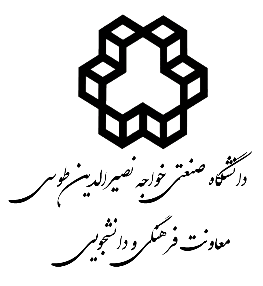 فرم درخواست اسکان دانشجویان ارشدمهلت ارسال فرم: از 15 تا 22 آبان ماه 1399 معاونت فرهنگی و دانشجوییفرم درخواست اسکان دانشجویان دکتریمهلت ارسال فرم: از 12 تا 20 شهریور 1399 معاونت فرهنگی و دانشجوییمشخصات فردی دانشجو:نام و نام خانوادگی:                           شماره دانشجویی:                        رشته:                  مقطع:                                   دانشکده :                             شماره تماس ضروری:                                                                                                                                                        امضاء و تاریخنظر استاد راهنما:اینجانب دکتر                              استاد راهنمای دانشجو آقای/خانم                              بدلیل داشتن پایان نامه عملی                  آزمایشگاهی                    سمینار                     دفاع پایان نامه                    با اسکان موقت ایشان از تاریخ      /      /99 تا      /      /99 موافقت به عمل می آید.                                                                                              امضاء و تاریخ موافقت دانشکده:                                                                                 مهر و امضای آموزش دانشکدهارسال فرم توسط ایمیل استاد راهنما به معاونت فرهنگی و دانشجویی به آدرس: khabgah@kntu.ac.ir  مشخصات فردی دانشجو:نام و نام خانوادگی:                           شماره دانشجویی:                        رشته:                  مقطع:                                   دانشکده :                        شماره تماس ضروری:                                                                                                                                                        امضاء و تاریخنظر استاد راهنما:اینجانب دکتر                              استاد راهنمای دانشجو آقای/خانم                              بدلیل داشتن پایان نامه عملی                 آزمایشگاهی                    با اسکان موقت ایشان از تاریخ      /     /99 تا          /     /99 موافقت به عمل می آید.                                                                                              امضاء و تاریخ موافقت دانشکده:   مهر و امضای آموزش دانشکدهارسال فرم توسط ایمیل استاد راهنما به معاونت فرهنگی و دانشجویی به آدرس: khabgah@kntu.ac.ir  